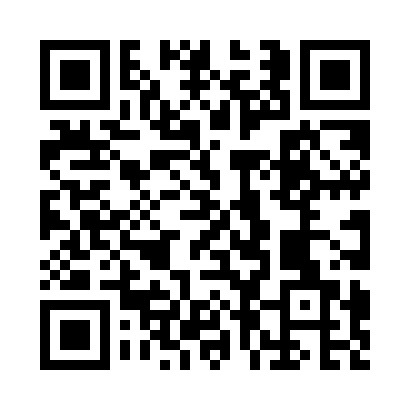 Prayer times for Border Springs, Mississippi, USAMon 1 Jul 2024 - Wed 31 Jul 2024High Latitude Method: Angle Based RulePrayer Calculation Method: Islamic Society of North AmericaAsar Calculation Method: ShafiPrayer times provided by https://www.salahtimes.comDateDayFajrSunriseDhuhrAsrMaghribIsha1Mon4:235:4712:574:428:079:312Tue4:245:4712:574:428:079:303Wed4:255:4812:574:428:079:304Thu4:255:4812:584:428:079:305Fri4:265:4912:584:428:079:306Sat4:265:4912:584:428:079:297Sun4:275:5012:584:438:079:298Mon4:285:5012:584:438:069:299Tue4:285:5112:584:438:069:2810Wed4:295:5112:594:438:069:2811Thu4:305:5212:594:438:059:2712Fri4:315:5212:594:438:059:2713Sat4:315:5312:594:438:059:2614Sun4:325:5412:594:438:049:2515Mon4:335:5412:594:438:049:2516Tue4:345:5512:594:448:039:2417Wed4:355:5512:594:448:039:2318Thu4:365:5612:594:448:029:2319Fri4:365:5712:594:448:029:2220Sat4:375:571:004:448:019:2121Sun4:385:581:004:448:019:2022Mon4:395:591:004:448:009:2023Tue4:405:591:004:448:009:1924Wed4:416:001:004:447:599:1825Thu4:426:011:004:447:589:1726Fri4:436:011:004:437:579:1627Sat4:446:021:004:437:579:1528Sun4:456:031:004:437:569:1429Mon4:466:041:004:437:559:1330Tue4:476:041:004:437:549:1231Wed4:486:0512:594:437:549:11